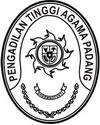 Yth. Kepala Badan Pengawasan Mahkamah Agung RIDi	JAKARTA	   	Menindaklanjuti Laporan Hasil Evaluasi Akuntabilitas Kinerja Instansi Pemerintah (LHE AKIP) PTA Padang Tahun 2021 (Pelaksanaan Evaluasi Tahun 2022) bersama ini kami sampaikan bahwa Pengadilan Tinggi Agama Padang telah menindaklanjuti hasil evaluasi tersebut dengan harapan tidak akan menjadi catatan pada Laporan Hasil Evaluasi AKIP periode berikutnya. Selanjutnya kami sampaikan dokumen Hasil Tindaklanjut atau perbaikan  sebagaimana yang menjadi temuan pada LHE PTA Padang terlampir.Demikian kami sampaikan, atas perhatian dan kerjasamanya diucapkan terimakasih. KETUAPENGADILAN TINGGI AGAMA PADANGDr. Drs. H. Pelmizar, M.H.I.		          NIP. 195611121981031009Tembusan YTH:Kepala Badan Pengawasan Mahkamah Agung RI;Kepala Badan Urusan Administrasi c.q. Biro Perencanaan dan OrganisasiPENGADILAN TINGGI AGAMA PADANGJl. By Pass Km 24 Anak Air, Batipuh Panjang, Koto TangahTelp.(0751) 7054806 fax (0751) 40537Website: www.pta-padang.go.id Email: admin@pta-padang.go.idPADANG 25171Nomor :W3-A/         /OT.01.1/12/2022Padang, 29 Desember 2022Padang, 29 Desember 2022Lamp:1 (satu) dokumen1 (satu) dokumenHal:Laporan Tindak Lanjut Hasil Evaluasi Akuntabilitas Kinerja Instansi Pemerintah satker PTA Padang Laporan Tindak Lanjut Hasil Evaluasi Akuntabilitas Kinerja Instansi Pemerintah satker PTA Padang 